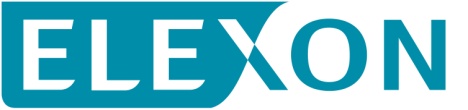 This is the redlined changes to NETA IDD Part 1 for CP1535. We have redlined these changes against version 43.0. (Please note that the version number, effective date and numbering will be updated ahead of implementation.)Impacted sectionsThis CP proposes changes to sections 4.12 and 4.13. We have redlined these changes against Version 43.0 of the NETA IDD Part 1 document.Using ‘Tracked Changes’In Microsoft Word, the tracked changes function is under the ‘Review’ tab.Selecting the ‘All Markup’ view will show the original document with any additions and deletions clearly marked.To navigate between redlined changes, you can either scroll through using the  and  buttons, or to see a full list of off changes you can open out the. 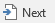 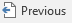 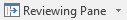 If you require assistance in assessing this redlining, please contact Faysal Mahad on 020 7380 4375 or email BSC.change@elexon.co.uk4.12.4.42	Fuel Type4.13.22.2          Body Record Instantaneous Generation By Fuel Type Data4.13.22.3        Example FileHDR, INSTANTANEOUS GENERATION BY FUEL TYPE DATAFUELINST,20080428,37,20080428170503,18137,1850,0,15315,7308,189,15,15,0,55,152,21,22,27,28,30,31FUELINST,20080428,37,20080428171007,18134,1849,0,15312,7307,181,16,14,0,52,150,13,17,27,31,30,31FTR,24.13.23.2         Body Record Half Hourly Outturn Generation By Fuel Type Data4.12.23.3        Example FileHDR, HALF HOURLY OUTTURN GENERATION BY FUEL TYPE DATAFUELHH,20080428,1,18137,1850,0,15315,7308,189,15,15,0,55,152,12,16,27,19,20,21FUELHH,20080428,2,18134,1849,0,15312,7307,181,16,14,0,52,150,22,16,27,5,20,21FTR,24.13.25.2           Body Record Half Hourly Interconnector Outturn Generation4.12.25.3        Example FileHDR, HALF HOURLY OUTTURN GENERATION BY FUEL TYPE DATAINTOUTHH,20080428,1,55,152,23,32,27,28,29INTOUTHH,20080428,2,52,150,22,21,17,18,19FTR,2Field Data Type :Fuel TypeField Type :FTField Name :“FT”Description :The class of generation fuel type.TIB Data Type :TIBRVMSG_STRINGC/Java Type :Char*/StringMessages containing field :FUELINST, FUELHH, FOU2T14D, FOU2T52W, UOU2T14D, UOU2T52WAdditional Information :FieldTypeFormatCommentsRecord TypestringFixed String “FUELINST”Settlement DatedateyyyymmddGroup ordered by this field first, incrementing.Settlement PeriodnumberGroup ordered by this field second, incrementing.Spot Timedatetimeyyyymmddhh24missCCGT (MW)numberOIL (MW)numberCOAL (MW)numberNUCLEAR (MW)numberWIND (MW)numberPS (MW)numberNPSHYD (MW)numberOCGT (MW)numberOTHER (MW)numberINTFR (MW)numberINTIRL (MW)numberINTNED (MW)numberINTEW (MW)numberBIOMASS (MW)numberINTNEM (MW)numberINTELEC (MW)numberINTIFA2 (MW)numberFieldTypeFormatCommentsRecord TypestringFixed String “FUELHH”Settlement DatedateyyyymmddGroup ordered by this field first, incrementing.Settlement PeriodnumberGroup ordered by this field second, incrementing.CCGT (MW)numberOIL (MW)numberCOAL (MW)numberNUCLEAR (MW)numberWIND (MW)numberPS (MW)numberNPSHYD (MW)numberOCGT (MW)numberOTHER (MW)numberINTFR (MW)numberINTIRL (MW)numberINTNED (MW)numberINTEW (MW)numberBIOMASS (MW)numberINTNEM (MW)numberINTELEC (MW)numberINTIFA2 (MW)numberFieldTypeFormatCommentsRecord TypestringFixed String “INTOUTHH”Settlement DatedateyyyymmddGroup ordered by this field first, incrementing.Settlement PeriodnumberGroup ordered by this field second, incrementing.INTFR (MW)numberINTIRL (MW)numberINTNED (MW)numberINTEW (MW)numberINTNEM (MW)numberINTELEC (MW)number INTIFA2 (MW)number 